 N 6Ա/Կ                         	                                   «10»    __մարտի________2021թ.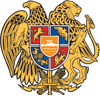 ԴՈՑԵՆՏԻ ԳԻՏԱԿԱՆ ԿՈՉՈՒՄՆԵՐ ՇՆՈՐՀԵԼՈՒ ՈՐՈՇՈՒՄՆԵՐԸ ՀԱՍՏԱՏԵԼՈՒ ԵՎ ՀԱՄԱՊԱՏԱՍԽԱՆ ԴԻՊԼՈՄՆԵՐՈՎ ԱՄՐԱԳՐԵԼՈՒ ՄԱՍԻՆՀամաձայն ՀՀ կառավարության 09.07.2001թ. հ. 615 որոշմամբ հաստատված <<ՀՀ գիտամանկավարժական կադրերին պրոֆեսորի և դոցենտի գիտական կոչումներ շնորհելու կարգի>> 5-րդ գլխի 12-րդ կետի և ՀՀ ԿԳՄՍ Նախարարի 14.08.2019թ. հ. 31-Լ հրամանով հաստատված <<Հայաստանի Հանրապետության Բարձրագույն որակավորման կոմիտեի>>  կանոնադրության 3-րդ գլխի 11-րդ կետի 10) ենթակետի`Հաստատել և դիպլոմներով ամրագրելԵրևանի պետական համալսարանի գիտական խորհրդի 24.12.2020թ. հ. 4 որոշումը.1. Անուշիկ Համլետի Պետրոսյանին		-	տնտեսագիտություն2. Գոհար Ժորայի Մխիթարյանին		-	պատմագիտություն3. Գեղամ Միհրանի Բադալյանին		-	պատմագիտություն4. Քրիստինե Ֆելիքսի Մելքոնյանին		-	պատմագիտություն5. Հայկ Խաչատուրի Մխոյանին			-	պատմագիտություն6. Արա Էդուարդի Հովհաննիսյանին		-	պատմագիտություն7. Օլիմպիա Մարտինի Գեղամյանին		-	իրավագիտություն8. Սայադ Սուքիասի Բադալյանին		-	իրավագիտություն9. Վահագն Կոլյայի Դալլաքյանին		-	իրավագիտությունմասնագիտությամբ դոցենտի գիտական կոչում շնորհելու մասին:Ճարտարապետության և շինարարության Հայաստանի ազգային համալսարանի գիտական խորհրդի 21.01.2021թ. հ. 01-01/21 որոշումը.1. Վահագն Պարգևի Մովսիսյանին	-	ճարտարապետություն2. Արբակ Լևիկի Վարդանյանին		-	ճարտարապետություն3. Գագիկ Շահենի Հովհաննիսյանին	-	ճարտարապետություն4. Մարինե Ալեքսանդրի Հակոբյանին	-	ճարտարապետություն5. Ռուբեն Սերգեյի Արուտչյանին		-	կերպարվեստմասնագիտությամբ դոցենտի գիտական կոչում շնորհելու մասին:Հայաստանի պետական տնտեսագիտական համալսարանի գիտական խորհրդի 22.01.2021թ. հ. 6 որոշումը.1. Հրաչյա Աշոտի Ամիրջանյանին		-	մաթեմատիկա2. Արթուր Ժիրայրի Առաքելյանին		-	տնտեսագիտություն3. Քնարիկ Ավագի Այվազյանին			-	տնտեսագիտությունմասնագիտությամբ դոցենտի գիտական կոչում շնորհելու մասին:Գորիսի պետական համալսարանի գիտական խորհրդի 25.12.2020թ. հ. 07 որոշումը.1. Սվետլանա Սեյրանի Մանուչարյանին	-	լեզվաբանությունմասնագիտությամբ դոցենտի գիտական կոչում շնորհելու մասին:Արցախի պետական համալսարանի գիտական խորհրդի 28.12.2020թ. հ. 8 որոշումը.1. Նարինե Ստանիսլավի Մինասյանին		-	լեզվաբանություն2. Գայանե Յուրիի Հովսեփյանին		- 	մանկավարժությունմասնագիտությամբ դոցենտի գիտական կոչում շնորհելու մասին:Ստեփանակերտի <<Գրիգոր Նարեկացի>> համալսարանի գիտական խորհրդի 14.01.2021թ. հ. 3 որոշումը.1. Ռենա Անդրանիկի Մովսեսյանին		-	լեզվաբանությունմասնագիտությամբ դոցենտի գիտական կոչում շնորհելու մասին:Հիմք. Գիտական խորհուրդների որոշումները և ԲՈԿ-ի գիտական կոչումների հաստատման 10.03.2021թ. հ. 6 նիստի արձանագրությունը:ԿՈՄԻՏԵԻ ՆԱԽԱԳԱՀ/պարտականությունները կատարող/									ԼԻԼԻԹ ՄԿՐՏՉՅԱՆՀԱՅԱՍՏԱՆԻ ՀԱՆՐԱՊԵՏՈՒԹՅՈՒՆ ԲԱՐՁՐԱԳՈՒՅՆ ՈՐԱԿԱՎՈՐՄԱՆ ԿՈՄԻՏԵԻ ՆԱԽԱԳԱՀՀՐԱՄԱՆ